Обработка изделий: Кромки фанеры закруглены и шлифованы, окрашены. Для окраски элементов из влагостойкой фанеры применяется водно-дисперсионное покрытие, устойчивое к атмосферному и химическому воздействию. На фанерных элементах нанесено стилизованное изображение износостойкими красками на UV-принтере. Финишное покрытие - водно-дисперсионный лак с добавлением биоцидной добавки НАНОСЕРЕБРО.Изделия из металла имеют плавные радиусы закругления и тщательную обработку швов. Для покрытия изделий из стали используется экологически чистое, обладающее хорошей устойчивостью к старению в атмосферных условиях, стабильностью цвета антикоррозийное, выдерживающее широкий диапазон температур, двойное порошковое окрашивание.В целях безопасности все отдельно выступающие детали и резьбовые соединения закрыты пластиковыми колпачками, края болтов закрыты пластиковыми заглушками.Закладные детали опорных стоек – двойное порошковое окрашивание.Соответствие стандартам: Все изделия ТМ СКИФ спроектированы и изготовлены согласно национальному стандарту РФ, а именно ГОСТ Р52169-2012, ГОСТ Р52168-2012.Оборудование изготовлено по чертежам и техническим условиям изготовителя и соответствует требованиям ТР ЕАЭС 042/2017.Паспорт на изделие: на русском языке, согласно ГОСТ Р 52301-2013, раздел 5.Гарантийный срок на изделия 12 месяцевНазначенный срок службы 10 лет.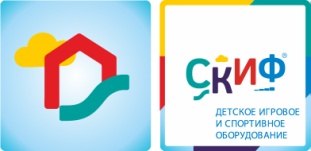 МФ 31.01.10 Столик детский РомашкаМФ 31.01.10 Столик детский РомашкаМФ 31.01.10 Столик детский РомашкаКомплектацияКомплектацияКомплектацияКол-воЕдиница измерения1КаркасВыполнен из профиля 30х30мм и трубы диаметром 32мм, металл имеет плавные радиусы, тщательную обработку швов, покрыт порошковой краской в синий цвет. Размер: 1200х1200х10001шт2Детали сиденьяВыполнены из влагостойкой фанеры толщиной 24 мм, кромки фанеры тщательно шлифованы, окрашены в желтый, зеленый, красный и синий цвета. Размер: 760х760х244шт3СтолешницаВыполнена из влагостойкой фанеры толщиной 18 мм, кромки фанеры тщательно шлифованы, окрашена в красный цвет. Размер: столешницы 800х18 мм.1шт8Габариты (ДхШхВ), мм1600х1600х6101600х1600х6101600х1600х6109Зона безопасности, мм 2600х26002600х26002600х2600